										      February 9, 2017Dear Dr. Bielka:
We would like to submit an original article titled “Ethnicity associated variability in the prevalence of microsatellite instability in colon cancer by immunohistochemistry for mismatch repair proteins” to be considered for publication in Medical Research Archives.This is a retrospective analysis of all colonic adenocarcinoma specimens collected at our community hospital from 2009-2014. Clinical characteristics, tumor differentiation, and absence of mismatch repair gene expression by immunohistochemistry for MLH1, MSH2, PMS2, and MSH6 were analyzed in 263 cases. We found interesting results; for instance reduced prevalence of mismatch-repair protein dysfunction in non-Latinos (3.6%) compared to Latinos (13.1%). We also found that mismatch repair protein deficient colon cancer had significant correlation with right side location, young age in non-Latino ethnicities, and poor tumor differentiation. The Paper is authored by two (including myself):Brad David Barrows, DO, Baylor College of Medicine, now a Surgical Pathology Fellow as USCF, Email: BradBarrows@Gmail.comNeda Zarrin-Khameh, MD, MPH, Baylor College of Medicine, One Baylor Plaza, Houston, Texas 77030. Phone: 713-873-6640. Email: Nzarrink@bcm.eduOur study has our institute’s IRB approval (IRB number: H-32246). The authors have no conflict of interest and the article is not under consideration for publication elsewhere. We have received no funding for this study.Thank you for consideration.Sincerely,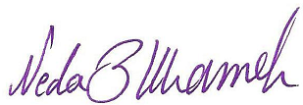 Neda Zarrin-Khameh, MD, MPH